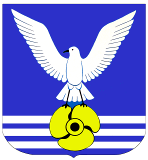 АДМИНИСТРАЦИЯ ГОРОДСКОГО ОКРУГА БОЛЬШОЙ КАМЕНЬ ПОСТАНОВЛЕНИЕПриложение № 1к постановлению администрации городского округа Большой Камень от __________ №______________«Приложение № 1к муниципальной программе «Дороги городского округа Большой Камень» на период 2018-2025 годы ПЕРЕЧЕНЬпоказателей (индикаторов) муниципальной программы «Дороги городского округа Большой Камень» на 2018 – 2025 годы* - с нарастающим итогом»ПЕРЕЧЕНЬмероприятий муниципальной программы «Дороги городского округа Большой Камень» на 2018 – 2025 годы_______________       «Приложение № 3к муниципальной программе «Дороги городского округа Большой Камень» на период 2018-2025 годыРЕСУРСНОЕ ОБЕСПЕЧЕНИЕреализации муниципальной программы  «Дороги городского округа Большой Камень» на 2018-2025 годы за счет средств бюджета городского округа Большой Камень*Принятые сокращения: 	ГРБС – главный распорядитель бюджетных средств					Рз/Пр - раздел, подраздел						ЦСР – целевая статья расходов					ВР – вид расходов».______________ИНФОРМАЦИЯо ресурсном обеспечении реализации муниципальной программы «Дороги городского округа Большой Камень» на 2018-2025 годы за счет средств бюджета городского округа Большой Камень и прогнозная оценка привлекаемых на реализацию ее целей средств федерального, краевого бюджетов и внебюджетных источников______________г. Большой Камень№О внесении изменений в муниципальную программу «Дороги городского округа Большой Камень» на 2018-2025 годы, утвержденную постановлением администрации городского округа  Большой Камень от 28 декабря 2017 года № 1699О внесении изменений в муниципальную программу «Дороги городского округа Большой Камень» на 2018-2025 годы, утвержденную постановлением администрации городского округа  Большой Камень от 28 декабря 2017 года № 1699В целях приведения муниципальной программы «Дороги городского округа Большой Камень» на 2018-2025 годы, утвержденной постановлением администрации городского округа Большой Камень от 28.12.2017 года № 1699, в соответствие с решением Думы городского округа Большой Камень от 30.03.2023 года № 56 «О внесении изменений в решение Думы городского округа Большой Камень от 15.12.2022 года № 35 «О бюджете городского округа Большой Камень на 2023 год и плановый период 2024 и 2025 годов», руководствуясь статьей 29 Устава городского округа Большой Камень, администрация городского округа Большой Камень, В целях приведения муниципальной программы «Дороги городского округа Большой Камень» на 2018-2025 годы, утвержденной постановлением администрации городского округа Большой Камень от 28.12.2017 года № 1699, в соответствие с решением Думы городского округа Большой Камень от 30.03.2023 года № 56 «О внесении изменений в решение Думы городского округа Большой Камень от 15.12.2022 года № 35 «О бюджете городского округа Большой Камень на 2023 год и плановый период 2024 и 2025 годов», руководствуясь статьей 29 Устава городского округа Большой Камень, администрация городского округа Большой Камень, В целях приведения муниципальной программы «Дороги городского округа Большой Камень» на 2018-2025 годы, утвержденной постановлением администрации городского округа Большой Камень от 28.12.2017 года № 1699, в соответствие с решением Думы городского округа Большой Камень от 30.03.2023 года № 56 «О внесении изменений в решение Думы городского округа Большой Камень от 15.12.2022 года № 35 «О бюджете городского округа Большой Камень на 2023 год и плановый период 2024 и 2025 годов», руководствуясь статьей 29 Устава городского округа Большой Камень, администрация городского округа Большой Камень, В целях приведения муниципальной программы «Дороги городского округа Большой Камень» на 2018-2025 годы, утвержденной постановлением администрации городского округа Большой Камень от 28.12.2017 года № 1699, в соответствие с решением Думы городского округа Большой Камень от 30.03.2023 года № 56 «О внесении изменений в решение Думы городского округа Большой Камень от 15.12.2022 года № 35 «О бюджете городского округа Большой Камень на 2023 год и плановый период 2024 и 2025 годов», руководствуясь статьей 29 Устава городского округа Большой Камень, администрация городского округа Большой Камень, ПОСТАНОВЛЯЕТ:ПОСТАНОВЛЯЕТ:ПОСТАНОВЛЯЕТ:ПОСТАНОВЛЯЕТ:1. В муниципальную программу «Дороги городского округа Большой Камень» на 2018-2025 годы, утвержденную постановлением администрации городского округа Большой Камень от 28 декабря 2017 года № 1699 (далее – Программа), внести следующие изменения:1.1. В паспорте Программы:- строку «Объем средств бюджета городского округа на финансирование Программы и прогнозная оценка привлекаемых на реализацию ее целей средств федерального бюджета, краевого бюджета, внебюджетных источников» изложить в следующей редакции: 1.2. В абзаце первом раздела VI Программы «РЕСУРСНОЕ ОБЕСПЕЧЕНИЕ РЕАЛИЗАЦИИ ПРОГРАММЫ» цифры «6 533 770,09 тыс. руб.» заменить цифрами «5 223 559,78 тыс. руб.»;1.3. Приложение № 1 к Программе изложить в редакции приложения № 1 к настоящему постановлению;1.4. Приложение № 2 к Программе изложить в редакции приложения № 2 к настоящему постановлению;1.4. Приложение № 3 к Программе изложить в редакции приложения № 3 к настоящему постановлению;1.5. Приложение № 4 к Программе изложить в редакции приложения № 4 к настоящему постановлению.2. Заместителю главы администрации – начальнику управления жизнеобеспечения администрации городского округа Большой Камень В.И. Штефан обеспечить опубликование настоящего постановления в газете «ЗАТО» и размещение на официальном сайте органов местного самоуправления городского округа Большой Камень в сети «Интернет».3. Настоящее постановление вступает в силу со дня его официального опубликования.1. В муниципальную программу «Дороги городского округа Большой Камень» на 2018-2025 годы, утвержденную постановлением администрации городского округа Большой Камень от 28 декабря 2017 года № 1699 (далее – Программа), внести следующие изменения:1.1. В паспорте Программы:- строку «Объем средств бюджета городского округа на финансирование Программы и прогнозная оценка привлекаемых на реализацию ее целей средств федерального бюджета, краевого бюджета, внебюджетных источников» изложить в следующей редакции: 1.2. В абзаце первом раздела VI Программы «РЕСУРСНОЕ ОБЕСПЕЧЕНИЕ РЕАЛИЗАЦИИ ПРОГРАММЫ» цифры «6 533 770,09 тыс. руб.» заменить цифрами «5 223 559,78 тыс. руб.»;1.3. Приложение № 1 к Программе изложить в редакции приложения № 1 к настоящему постановлению;1.4. Приложение № 2 к Программе изложить в редакции приложения № 2 к настоящему постановлению;1.4. Приложение № 3 к Программе изложить в редакции приложения № 3 к настоящему постановлению;1.5. Приложение № 4 к Программе изложить в редакции приложения № 4 к настоящему постановлению.2. Заместителю главы администрации – начальнику управления жизнеобеспечения администрации городского округа Большой Камень В.И. Штефан обеспечить опубликование настоящего постановления в газете «ЗАТО» и размещение на официальном сайте органов местного самоуправления городского округа Большой Камень в сети «Интернет».3. Настоящее постановление вступает в силу со дня его официального опубликования.1. В муниципальную программу «Дороги городского округа Большой Камень» на 2018-2025 годы, утвержденную постановлением администрации городского округа Большой Камень от 28 декабря 2017 года № 1699 (далее – Программа), внести следующие изменения:1.1. В паспорте Программы:- строку «Объем средств бюджета городского округа на финансирование Программы и прогнозная оценка привлекаемых на реализацию ее целей средств федерального бюджета, краевого бюджета, внебюджетных источников» изложить в следующей редакции: 1.2. В абзаце первом раздела VI Программы «РЕСУРСНОЕ ОБЕСПЕЧЕНИЕ РЕАЛИЗАЦИИ ПРОГРАММЫ» цифры «6 533 770,09 тыс. руб.» заменить цифрами «5 223 559,78 тыс. руб.»;1.3. Приложение № 1 к Программе изложить в редакции приложения № 1 к настоящему постановлению;1.4. Приложение № 2 к Программе изложить в редакции приложения № 2 к настоящему постановлению;1.4. Приложение № 3 к Программе изложить в редакции приложения № 3 к настоящему постановлению;1.5. Приложение № 4 к Программе изложить в редакции приложения № 4 к настоящему постановлению.2. Заместителю главы администрации – начальнику управления жизнеобеспечения администрации городского округа Большой Камень В.И. Штефан обеспечить опубликование настоящего постановления в газете «ЗАТО» и размещение на официальном сайте органов местного самоуправления городского округа Большой Камень в сети «Интернет».3. Настоящее постановление вступает в силу со дня его официального опубликования.1. В муниципальную программу «Дороги городского округа Большой Камень» на 2018-2025 годы, утвержденную постановлением администрации городского округа Большой Камень от 28 декабря 2017 года № 1699 (далее – Программа), внести следующие изменения:1.1. В паспорте Программы:- строку «Объем средств бюджета городского округа на финансирование Программы и прогнозная оценка привлекаемых на реализацию ее целей средств федерального бюджета, краевого бюджета, внебюджетных источников» изложить в следующей редакции: 1.2. В абзаце первом раздела VI Программы «РЕСУРСНОЕ ОБЕСПЕЧЕНИЕ РЕАЛИЗАЦИИ ПРОГРАММЫ» цифры «6 533 770,09 тыс. руб.» заменить цифрами «5 223 559,78 тыс. руб.»;1.3. Приложение № 1 к Программе изложить в редакции приложения № 1 к настоящему постановлению;1.4. Приложение № 2 к Программе изложить в редакции приложения № 2 к настоящему постановлению;1.4. Приложение № 3 к Программе изложить в редакции приложения № 3 к настоящему постановлению;1.5. Приложение № 4 к Программе изложить в редакции приложения № 4 к настоящему постановлению.2. Заместителю главы администрации – начальнику управления жизнеобеспечения администрации городского округа Большой Камень В.И. Штефан обеспечить опубликование настоящего постановления в газете «ЗАТО» и размещение на официальном сайте органов местного самоуправления городского округа Большой Камень в сети «Интернет».3. Настоящее постановление вступает в силу со дня его официального опубликования.И.о. главы городского округаИ.о. главы городского округа№ п/пНаименование показателя (индикатора) Единица измерения2017(базовый)201820192020202120222023202420251234567891011121.Доля протяженности автомобильных дорог общего пользования местного значения, не отвечающих нормативным требованиям, в общей протяженности автомобильных дорог общего пользования местного значения городского округа*%65636255,855,2955,19855,13655,092502.Доля автомобильных дорог общего пользования, в отношении которых произведен ремонт, в общей протяженности автомобильных дорог общего пользования местного значения*%1,92,12,27,52,42,163,23,43,53.Доля автомобильных дорог общего пользования с твёрдым покрытием в общей протяжённости автомобильных дорог общего пользования местного значения*%24,224,224,224,224,224,224,524,624,74.Доля проездов к дворовым территориям многоквартирных домов, в отношении которых произведен ремонт, в общей площади проездов к дворовым территориям многоквартирных домов городского округа*%6,56,56,56,56,56,66,76,875.Доля освещенной улично-дорожной сети в общей протяженности улично-дорожной сети городского округа%16,416,416,416,416,416,416,516,616,76.Прирост протяженности автомобильных дорог общего пользования местного значения городского округа, соответствующих нормативным требованиям, за счет ввода в эксплуатацию в результате строительства (реконструкции) автомобильных дорог общего пользования местного значениякм----000,5122,120,787.Количество разработанной проектно-сметной документации на строительство (реконструкцию) автомобильных дорог общего пользования местного значениякол-во проектов---002775Приложение № 2к муниципальной программе «Дороги городского округа Большой Камень» на 2018-2025 годы № п/пНаименование  основного мероприятияОтветственный исполнитель, соисполнителиСрокСрокОжидаемый непосредственный результат (краткое описание)Связь с показателями муниципальной программы№ п/пНаименование  основного мероприятияОтветственный исполнитель, соисполнителиначала реали-зацииокончания реализацииОжидаемый непосредственный результат (краткое описание)Связь с показателями муниципальной программы12345671.Обеспечение сохранности автомобильных дорогУправление жизнеобеспечения, управление архитектуры и градостроительства20182025Развитие и обслуживание дорожной сети для обеспечения потребностей экономики и населения городского округа и повышения безопасности в сфере дорожного хозяйстваДоля протяженности автомобильных дорог общего пользования местного значения, не отвечающих нормативным требованиям, в общей протяженности автомобильных дорог общего пользования местного значения городского округа;Доля автомобильных дорог общего пользования, в отношении которых произведен ремонт, в общей протяженности автомобильных дорог общего пользования1.1.Ремонт автомобильных дорог общего пользования местного значенияУправление жизнеобеспечения20182025Развитие и обслуживание дорожной сети для обеспечения потребностей экономики и населения городского округа и повышения безопасности в сфере дорожного хозяйстваДоля автомобильных дорог общего пользования, в отношении которых произведен ремонт, в общей протяженности автомобильных дорог общего пользования1.2.Ремонт придомовых и внутриквартальных проездовУправление жизнеобеспечения20182025Развитие и обслуживание дорожной сети для обеспечения потребностей экономики и населения городского округа и повышения безопасности в сфере дорожного хозяйстваДоля проездов к дворовым территориям многоквартирных домов, в отношении которых произведен ремонт, в общей площади проездов к дворовым территориям многоквартирных домов городского округа1.3.Содержание и текущий ремонт автомобильных дорог общего пользования местного значения и инженерных сооружений на нихУправление жизнеобеспечения20182025Развитие и обслуживание дорожной сети для обеспечения потребностей экономики и населения городского округа и повышения безопасности в сфере дорожного хозяйстваДоля автомобильных дорог общего пользования, в отношении которых произведен ремонт, в общей протяженности автомобильных дорог общего пользованияДоля освещенной улично-дорожной сети в общей протяженности улично-дорожной сети городского округа2.Развитие транспортной инфраструктурыУправление жизнеобеспечения, управление архитектуры и градостроительств, управление имущественных отношений20182025Развитие и обслуживание дорожной сети для обеспечения потребностей экономики и населения городского округа и повышения безопасности в сфере дорожного хозяйстваДоля автомобильных дорог общего пользования с твёрдым покрытием в общей протяжённости автомобильных дорог общего пользования2.1.Обеспечение земельных участков, предоставляемых на бесплатной основе гражданам, имеющим трех и более детей подъездными автомобильными дорогами, проездами к нимУправление жизнеобеспечения, управление архитектуры и градостроительства, управление имущественных отношений20182025Развитие и обслуживание дорожной сети для обеспечения потребностей экономики и населения городского округа и повышения безопасности в сфере дорожного хозяйства Доля автомобильных дорог общего пользования с твёрдым покрытием в общей протяжённости автомобильных дорог общего пользования 2.2.Реконструкция автомобильной дороги общего назначения «Пригородная» - 1 этап. Строительство моста № 2Управление жизнеобеспечения20182024Развитие и обслуживание дорожной сети для обеспечения потребностей экономики и населения городского округа Доля автомобильных дорог общего пользования с твёрдым покрытием в общей протяжённости автомобильных дорог общего пользованияПрирост протяженности автомобильных дорог общего пользования местного значения городского округа, соответствующих нормативным требованиям, после ввода в эксплуатацию в результате реконструкции автомобильных дорог2.3.Реконструкция автомобильной дороги общего назначения «Пригородная» - 2 этап. Реконструкция автомобильной дороги «Пригородная», 4 км, в том числе проектно-изыскательские работыУправление жизнеобеспечения20202024Развитие и обслуживание дорожной сети для обеспечения потребностей экономики и населения городского округаДоля автомобильных дорог общего пользования с твёрдым покрытием в общей протяжённости автомобильных дорог общего пользованияПрирост протяженности автомобильных дорог общего пользования местного значения городского округа, соответствующих нормативным требованиям, после ввода в эксплуатацию в результате реконструкции автомобильных дорогРазработка проектно-сметной документации на реконструкцию автомобильной дороги местного значения2.4.Реконструкция автомобильной дороги «Первомайская – Новомировская», в том числе проектно-изыскательские работы Управление жизнеобеспечения20202023Развитие и обслуживание дорожной сети для обеспечения потребностей экономики и населения городского округаДоля автомобильных дорог общего пользования с твёрдым покрытием в общей протяжённости автомобильных дорог общего пользованияПрирост протяженности автомобильных дорог общего пользования местного значения городского округа, соответствующих нормативным требованиям, после ввода в эксплуатацию в результате реконструкции автомобильных дорогРазработка проектно-сметной документации на реконструкцию автомобильной дороги местного значения2.5.Строительство автомобильной дороги от строящейся модульно-блочной котельной до Южного мола (1,6 км), в том числе проектно-изыскательские работыУправление жизнеобеспечения20222023Развитие и обслуживание дорожной сети для обеспечения потребностей экономики и населения городского округаДоля автомобильных дорог общего пользования с твёрдым покрытием в общей протяжённости автомобильных дорог общего пользованияПрирост протяженности автомобильных дорог общего пользования местного значения городского округа, после ввода в эксплуатацию в результате строительства автомобильных дорогРазработка проектно-сметной документации на строительство автомобильной дороги местного значения2.6.Реконструкция автомобильной дороги (от Объездной вдоль микрорайона «Садовый» до строящейся     модульно-блочной котельной), 1,5 км, в том числе проектно-изыскательские работыУправление жизнеобеспечения20202023Развитие и обслуживание дорожной сети для обеспечения потребностей экономики и населения городского округаДоля автомобильных дорог общего пользования с твёрдым покрытием в общей протяжённости автомобильных дорог общего пользованияПрирост протяженности автомобильных дорог общего пользования местного значения городского округа, соответствующих нормативным требованиям, после ввода в эксплуатацию в результате реконструкции автомобильных дорогРазработка проектно-сметной документации на реконструкцию автомобильной дороги местного значения2.7.Реконструкция автомобильной дороги ул. Садовая, 0,5 км, в том числе проектно-изыскательские работы Управление жизнеобеспечения20202022Развитие и обслуживание дорожной сети для обеспечения потребностей экономики и населения городского округаДоля автомобильных дорог общего пользования с твёрдым покрытием в общей протяжённости автомобильных дорог общего пользованияПрирост протяженности автомобильных дорог общего пользования местного значения городского округа, соответствующих нормативным требованиям, после ввода в эксплуатацию в результате реконструкции автомобильных дорогРазработка проектно-сметной документации на реконструкцию автомобильной дороги местного значения2.8.Строительство автомобильной дороги от Объездной до Приморского Комсомола (через Шестой микрорайон), 0,48 км, в том числе проектно-изыскательские работыУправление жизнеобеспечения20202021Развитие и обслуживание дорожной сети для обеспечения потребностей экономики и населения городского округаДоля автомобильных дорог общего пользования с твёрдым покрытием в общей протяжённости автомобильных дорог общего пользованияПрирост протяженности автомобильных дорог общего пользования местного значения городского округа, после ввода в эксплуатацию в результате строительства автомобильных дорогРазработка проектно-сметной документации на строительство автомобильной дороги местного значения2.9.Строительство автомобильной дороги к микрорайону «Нагорный» № 1, (0,31 км), в том числе проектно-изыскательские работыУправление жизнеобеспечения20202022Развитие и обслуживание дорожной сети для обеспечения потребностей экономики и населения городского округаДоля автомобильных дорог общего пользования с твёрдым покрытием в общей протяжённости автомобильных дорог общего пользованияПрирост протяженности автомобильных дорог общего пользования местного значения городского округа, после ввода в эксплуатацию в результате строительства автомобильных дорогРазработка проектно-сметной документации на строительство автомобильной дороги местного значения2.10.Строительство автомобильной дороги к микрорайону «Нагорный» № 2, (0,4 км), в том числе проектно-изыскательские работыУправление жизнеобеспечения20202022Развитие и обслуживание дорожной сети для обеспечения потребностей экономики и населения городского округаДоля автомобильных дорог общего пользования с твёрдым покрытием в общей протяжённости автомобильных дорог общего пользованияПрирост протяженности автомобильных дорог общего пользования местного значения городского округа, после ввода в эксплуатацию в результате строительства автомобильных дорогРазработка проектно-сметной документации на строительство автомобильной дороги местного значения2.11.Реконструкция автомобильных дорог (ул. Лебедева, ул. Гагарина, ул. Приморского Комсомола, ул. Аллея Труда от К.Маркса до ул. Гагарина, ул. Маслакова), 6,54 км, в том числе проектно-изыскательские работыУправление жизнеобеспечения20202025Развитие и обслуживание дорожной сети для обеспечения потребностей экономики и населения городского округаДоля автомобильных дорог общего пользования с твёрдым покрытием в общей протяжённости автомобильных дорог общего пользованияПрирост протяженности автомобильных дорог общего пользования местного значения городского округа, соответствующих нормативным требованиям, после ввода в эксплуатацию в результате реконструкции автомобильных дорогРазработка проектно-сметной документации на реконструкцию автомобильной дороги местного значения2.12.Реконструкция автомобильной дороги (от микрорайона «Садовый» до пассажирского пирса), 0,68 км, в том числе проектно-изыскательские работы Управление жизнеобеспечения20202023Развитие и обслуживание дорожной сети для обеспечения потребностей экономики и населения городского округаДоля автомобильных дорог общего пользования с твёрдым покрытием в общей протяжённости автомобильных дорог общего пользованияПрирост протяженности автомобильных дорог общего пользования местного значения городского округа, соответствующих нормативным требованиям, после ввода в эксплуатацию в результате реконструкции автомобильных дорогРазработка проектно-сметной документации на реконструкцию автомобильной дороги местного значения2.13.Строительство автомобильной дороги от ДВЗ «Звезда» до Северного мола, 1,4 км, в том числе проектно-изыскательские работыУправление жизнеобеспечения20222023Развитие и обслуживание дорожной сети для обеспечения потребностей экономики и населения городского округаДоля автомобильных дорог общего пользования с твёрдым покрытием в общей протяжённости автомобильных дорог общего пользованияПрирост протяженности автомобильных дорог общего пользования местного значения городского округа, после ввода в эксплуатацию в результате строительства автомобильных дорогРазработка проектно-сметной документации на строительство автомобильной дороги местного значения2.14.Строительство автомобильной дороги от ул. Маслакова вдоль Судостроительного комплекс «Звезда» до микрорайона «Новый», 4,04 км, в том числе проектно-изыскательские работы Управление жизнеобеспечения20232025Развитие и обслуживание дорожной сети для обеспечения потребностей экономики и населения городского округаДоля автомобильных дорог общего пользования с твёрдым покрытием в общей протяжённости автомобильных дорог общего пользованияПрирост протяженности автомобильных дорог общего пользования местного значения городского округа, после ввода в эксплуатацию в результате строительства автомобильных дорогРазработка проектно-сметной документации на строительство автомобильной дороги местного значения2.15. Строительство автомобильной дороги Зеленая (от ул. Пригородная до микрорайона «Зеленый»), 2,06 км, в том числе проектно-изыскательские работыУправление жизнеобеспечения20222024Развитие и обслуживание дорожной сети для обеспечения потребностей экономики и населения городского округаДоля автомобильных дорог общего пользования с твёрдым покрытием в общей протяжённости автомобильных дорог общего пользованияПрирост протяженности автомобильных дорог общего пользования местного значения городского округа, после ввода в эксплуатацию в результате строительства автомобильных дорогРазработка проектно-сметной документации на строительство автомобильной дороги местного значения2.16.Строительство кольцевой автомобильной дороги (от ул. Пригородная до ул. Ганслеп), 10,1 км, в том числе проектно-изыскательские работыУправление жизнеобеспечения20232025Развитие и обслуживание дорожной сети для обеспечения потребностей экономики и населения городского округаДоля автомобильных дорог общего пользования с твёрдым покрытием в общей протяжённости автомобильных дорог общего пользованияПрирост протяженности автомобильных дорог общего пользования местного значения городского округа, после ввода в эксплуатацию в результате строительства автомобильных дорогРазработка проектно-сметной документации на строительство автомобильной дороги местного значения2.17.Реконструкция автомобильной дороги «Подъезд к полигону ТБО», 1,48 км, в том числе проектно-изыскательские работыУправление жизнеобеспечения20222023Развитие и обслуживание дорожной сети для обеспечения потребностей экономики и населения городского округаДоля автомобильных дорог общего пользования с твёрдым покрытием в общей протяжённости автомобильных дорог общего пользованияПрирост протяженности автомобильных дорог общего пользования местного значения городского округа, после ввода в эксплуатацию в результате строительства автомобильных дорогРазработка проектно-сметной документации на строительство автомобильной дороги местного значения2.18.Реконструкция участков автомобильных дорог, входящих в состав автобусного маршрута с. Петровка, 1,8 км, в том числе проектно-изыскательские работыУправление жизнеобеспечения20222023Развитие и обслуживание дорожной сети для обеспечения потребностей экономики и населения городского округаДоля автомобильных дорог общего пользования с твёрдым покрытием в общей протяжённости автомобильных дорог общего пользованияПрирост протяженности автомобильных дорог общего пользования местного значения городского округа, после ввода в эксплуатацию в результате строительства автомобильных дорогРазработка проектно-сметной документации на строительство автомобильной дороги местного значения2.19.Строительство автомобильной дороги, в микрорайоне «Нагорный», в том числе проектно-изыскательские работыУправление жизнеобеспечения20212022Развитие и обслуживание дорожной сети для обеспечения потребностей экономики и населения городского округаДоля автомобильных дорог общего пользования с твёрдым покрытием в общей протяжённости автомобильных дорог общего пользованияПрирост протяженности автомобильных дорог общего пользования местного значения городского округа, после ввода в эксплуатацию в результате строительства автомобильных дорогРазработка проектно-сметной документации на строительство автомобильной дороги местного значения2.20.Реконструкция автомобильной дороги местного значения от с. Петровка до территории Приморского металлургического завода, в том числе проектно-изыскательские работыУправление жизнеобеспечения20232025Развитие и обслуживание дорожной сети для обеспечения потребностей экономики и населения городского округаДоля автомобильных дорог общего пользования с твёрдым покрытием в общей протяжённости автомобильных дорог общего пользованияПрирост протяженности автомобильных дорог общего пользования местного значения городского округа, после ввода в эксплуатацию в результате строительства автомобильных дорогРазработка проектно-сметной документации на строительство автомобильной дороги местного значения2.21.Реконструкция автомобильной дороги от ул. Маслакова вдоль Судостроительного комплекса «Звезда» до территории Приморского металлургического завода, в том числе проектно-изыскательские работыУправление жизнеобеспечения20232025Развитие и обслуживание дорожной сети для обеспечения потребностей экономики и населения городского округаДоля автомобильных дорог общего пользования с твёрдым покрытием в общей протяжённости автомобильных дорог общего пользованияПрирост протяженности автомобильных дорог общего пользования местного значения городского округа, после ввода в эксплуатацию в результате строительства автомобильных дорогРазработка проектно-сметной документации на строительство автомобильной дороги местного значенияПриложение № 3к постановлению администрации городского округа Большой Камень от __________ №______________№  п/пНаименование муниципальной программы, основного мероприятия,мероприятияОтветственный исполнитель, соисполнителиКод бюджетной классификации Код бюджетной классификации Код бюджетной классификации Код бюджетной классификации Объемы бюджетных ассигнований (тыс. руб.), годы Объемы бюджетных ассигнований (тыс. руб.), годы Объемы бюджетных ассигнований (тыс. руб.), годы Объемы бюджетных ассигнований (тыс. руб.), годы Объемы бюджетных ассигнований (тыс. руб.), годы Объемы бюджетных ассигнований (тыс. руб.), годы Объемы бюджетных ассигнований (тыс. руб.), годы Объемы бюджетных ассигнований (тыс. руб.), годы Объемы бюджетных ассигнований (тыс. руб.), годы №  п/пНаименование муниципальной программы, основного мероприятия,мероприятияОтветственный исполнитель, соисполнителиГРБСРзЦСРВР20182019202020212022202320242025Всего№  п/пНаименование муниципальной программы, основного мероприятия,мероприятияОтветственный исполнитель, соисполнителиГРБСПрЦСРВР20182019202020212022202320242025Всего12345678910111213141516Муниципальная  программа«Дороги городского округа Большой Камень» на 2018-2025 годыУправлениежизне-обеспечения902040914 0 00 00000115 194,34101 288,65380 989,77176 039,55201 848,78 197 312,24183 202,5349 994,141 405 870,01Отдельные мероприятия муниципальной программы «Дороги городского округа Большой Камень» на 2018-2025 годыУправлениежизне-обеспечения902040914 9 00 00000115 194,34101 288,65380 989,77176 039,55273 878,44 197 312,24183 202,5349 994,141 405 870,001.Основное мероприятие  Обеспечение сохранности автомобильных дорогУправлениежизне-обеспечения902040914 9 01 00000000102 555,18101 288,65277 294,91155 901,58136 163,51128 045,7546 490,4849 994,14997 734,201.1.Ремонт автомобильных дорог общего пользования местного значенияУправлениежизне-обеспечения902040914 9 01 203502005 438,199 051,741 857,110,006 474,3416 103,280,000,0038 924,661.1.Ремонт автомобильных дорог общего пользования местного значенияУправлениежизне-обеспечения9020409149019239020022 191,7817 994,40104 731,3392 114,4150 000,000,000,000,00287 031,921.1.Ремонт автомобильных дорог общего пользования местного значенияУправлениежизне-обеспечения902040914901S23902005 547,95181,761 057,892 848,901 546,390,000,000,0011 182,89902040914 9 01 55052200125 994,440,000,000,000,000,00125 994,441.2.Ремонт дворовых территорий многоквартирных домов и проездов к дворовым территориям многоквартирных домовУправлениежизне-обеспечения902040914 9 01 2066020072,389 304,200,00354,05396,502 397,880,000,0012 525,021.2.Ремонт дворовых территорий многоквартирных домов и проездов к дворовым территориям многоквартирных домовУправлениежизне-обеспечения902040914 90192400 20022 485,2518 950,100,000,0020 000,0040 000,000,000,00101 435,351.2.Ремонт дворовых территорий многоквартирных домов и проездов к дворовым территориям многоквартирных домовУправлениежизне-обеспечения902040914 901S24002005 621,31191,420,000,00618,561 237,110,000,007 668,401.3.Содержание и текущий ремонт автомобильных дорог местного значения и инженерных сооружений на нихУправлениежизне-обеспечения902040914 9 01 2067020041 198,3245 615,0343 654,1460 584,2257 127,7268 307,4746 490,4849 994,14412 971,522.Основное мероприятие  Развитие транспортной инфраструктурыУправлениежизне-обеспечения902040914 9 02 0000000012 639,160,00103 694,8620 137,9665 685,2769 266,49136 712,050,00408 135,79902040914 9 02 924500000,0018 847,0633 574,2057 234,920,000,00109 656,18902040914 9 02 S245000021,50151,99281,98461,570,000,00917,04902040914902 S 23800001 376,900,0018,370,00242,060,000,000,001 637,33902040914902923800005 507,590,003 654,990,0030 015,030,000,000,0039 177,612.1.Обеспечение земельных участков, предоставляемых на бесплатной основе гражданам, имеющим трех и более детей подъездными автомобильными дорогами, проездами к нимУправлениежизне-обеспечения902040914 9 02 204804005 754,670,000,000,000,000,000,000,005 754,672.1.Обеспечение земельных участков, предоставляемых на бесплатной основе гражданам, имеющим трех и более детей подъездными автомобильными дорогами, проездами к нимУправлениежизне-обеспечения902040914902S23804001 376,900,0018,370,00242,060,000,000,001 637,332.1.Обеспечение земельных участков, предоставляемых на бесплатной основе гражданам, имеющим трех и более детей подъездными автомобильными дорогами, проездами к нимУправлениежизне-обеспечения902040914902923804005 507,590,003 654,990,0030 015,030,000,000,0039 177,612.2.Реконструкция автомобильной дороги общего назначения «Пригородная» - 1 этап. Строительство моста № 2Управлениежизне-обеспечения902040914 9 02 400904000,000,000,00600,000.000,000,000,001 722,002.2.Реконструкция автомобильной дороги общего назначения «Пригородная» - 1 этап. Строительство моста № 2Управлениежизне-обеспечения902040914 9 02 55058400--99 000,000,000,000,000,00-99 000,002.2.Реконструкция автомобильной дороги общего назначения «Пригородная» - 1 этап. Строительство моста № 2Управлениежизне-обеспечения902040914 9 02 55058400--1 000,000,000,000,000,00-1 000,002.2.Реконструкция автомобильной дороги общего назначения «Пригородная» - 1 этап. Строительство моста № 2Управлениежизне-обеспечения902040914 9 02 S 2450400--151,99-1512.2.Реконструкция автомобильной дороги общего назначения «Пригородная» - 1 этап. Строительство моста № 2Управлениежизне-обеспечения902040914 9 02 92450400--18 847,06-18 847,062.3.Реконструкция автомобильной дороги общего назначения «Пригородная» - 2 этап. Реконструкция автомобильной дороги «Пригородная», 4 км, в том числе проектно-изыскательские работыУправлениежизне-обеспечения902040914 9 02 40390400--0,000,00590,00580,000,000,001 170,002.3.Реконструкция автомобильной дороги общего назначения «Пригородная» - 2 этап. Реконструкция автомобильной дороги «Пригородная», 4 км, в том числе проектно-изыскательские работыУправлениежизне-обеспечения902040914 9 02 92450400--0,000,000,009 875,110,00-9 875,112.3.Реконструкция автомобильной дороги общего назначения «Пригородная» - 2 этап. Реконструкция автомобильной дороги «Пригородная», 4 км, в том числе проектно-изыскательские работыУправлениежизне-обеспечения902040914 9 02 S2450400--2,550,004,0679,640,00-86,252.4.Реконструкция автомобильной дороги «Первомайская – Новомировская», в том числе проектно-изыскательские работыУправлениежизне-обеспечения902040914 9 02 40300400--0,000,000,000,000,000,004 021,762.4.Реконструкция автомобильной дороги «Первомайская – Новомировская», в том числе проектно-изыскательские работыУправлениежизне-обеспечения902040914 9 02 924504000,000,00518,205 187,39--5 705,592.4.Реконструкция автомобильной дороги «Первомайская – Новомировская», в том числе проектно-изыскательские работыУправлениежизне-обеспечения902040914 9 02 S2450400--2,630,004,1841,83--48,642.5.Строительство автомобильной дороги от строящейся модульно-блочной котельной до Южного мола (1,6 км), в том числе проектно-изыскательские работыУправлениежизне-обеспечения902040914 9 02 403310400---0,000,00,00--0,02.6.Реконструкция автомобильной дороги (от Объездной вдоль микрорайона «Садовый» до строящейся модульно-блочной котельной), 1,5 км, в том числе проектно-изыскательские работы Управлениежизне-обеспечения902040914 9 02 40320400--0,0084,810,000,00--0,002.6.Реконструкция автомобильной дороги (от Объездной вдоль микрорайона «Садовый» до строящейся модульно-блочной котельной), 1,5 км, в том числе проектно-изыскательские работы Управлениежизне-обеспечения902040914 9 02 92450400--0,000,00587,293 479,91--4 067,202.6.Реконструкция автомобильной дороги (от Объездной вдоль микрорайона «Садовый» до строящейся модульно-блочной котельной), 1,5 км, в том числе проектно-изыскательские работы Управлениежизне-обеспечения902040914 9 02 S2450400--2,980,004,7428,06--35,782.7.Реконструкция автомобильной дороги ул. Садовая, 0,5 км, в том числе проектно-изыскательские работыУправлениежизне-обеспечения902040914 9 02 40330400--0,0084,810,00---84,812.7.Реконструкция автомобильной дороги ул. Садовая, 0,5 км, в том числе проектно-изыскательские работыУправлениежизне-обеспечения902040914 9 02 92450400--0,000,00444,171 686,40--2 130,572.7.Реконструкция автомобильной дороги ул. Садовая, 0,5 км, в том числе проектно-изыскательские работыУправлениежизне-обеспечения902040914 9 02 S2450400--2,250,003,5813,60--19,432.8.Строительство автомобильной дороги от Объездной до Приморского Комсомола (через Шестой микрорайон), 0,48 км, в том числе проектно-изыскательские работыУправлениежизне-обеспечения902040914 9 02 40340400--0,0084,810,00---84,812.8.Строительство автомобильной дороги от Объездной до Приморского Комсомола (через Шестой микрорайон), 0,48 км, в том числе проектно-изыскательские работыУправлениежизне-обеспечения902040914 9 02 92450400--0,000,0031 146,0829 179,13--60 325,242.8.Строительство автомобильной дороги от Объездной до Приморского Комсомола (через Шестой микрорайон), 0,48 км, в том числе проектно-изыскательские работыУправлениежизне-обеспечения902040914 9 02 S2450400--2,150,00251,18235,32--488,652.9.Строительство автомобильной дороги к микрорайону «Нагорный» № 1, (0,31 км), в том числе проектно-изыскательские работыУправлениежизне-обеспечения902040914 9 02 40350200400--0,0084,81491,00495,00--1 070,812.9.Строительство автомобильной дороги к микрорайону «Нагорный» № 1, (0,31 км), в том числе проектно-изыскательские работыУправлениежизне-обеспечения902040914 9 02 92450400--0,000,0296,111 091,20--1 387,312.9.Строительство автомобильной дороги к микрорайону «Нагорный» № 1, (0,31 км), в том числе проектно-изыскательские работыУправлениежизне-обеспечения902040914 9 02 S2450400--1,500,02,398,80--12,692.10.Строительство автомобильной дороги к микрорайону «Нагорный» № 2, (0,4 км), в том числе проектно-изыскательские работыУправлениежизне-обеспечения902040914 9 02 40360200400--0,0030,05491,00495,00--1 016,052.10.Строительство автомобильной дороги к микрорайону «Нагорный» № 2, (0,4 км), в том числе проектно-изыскательские работыУправлениежизне-обеспечения902040914 9 02 92450400--0,000,000,001 686,40--1 686,402.10.Строительство автомобильной дороги к микрорайону «Нагорный» № 2, (0,4 км), в том числе проектно-изыскательские работыУправлениежизне-обеспечения902040914 9 02 S2450400--2,000,003,1813,60--18,782.11.Реконструкция автомобильных дорог (ул. Лебедева, ул. Гагарина, ул. Приморского Комсомола, ул. Аллея Труда от К.Маркса до ул. Гагарина, ул. Маслакова), 6,54 км, в том числе проектно-изыскательские работыУправлениежизне-обеспечения902040914 9 02 40370400--0,0084,810,000,000,000,0084,812.11.Реконструкция автомобильных дорог (ул. Лебедева, ул. Гагарина, ул. Приморского Комсомола, ул. Аллея Труда от К.Маркса до ул. Гагарина, ул. Маслакова), 6,54 км, в том числе проектно-изыскательские работыУправлениежизне-обеспечения902040914 9 02 92450400--0,000,00582,352 770,260,00 0,003 352,612.11.Реконструкция автомобильных дорог (ул. Лебедева, ул. Гагарина, ул. Приморского Комсомола, ул. Аллея Труда от К.Маркса до ул. Гагарина, ул. Маслакова), 6,54 км, в том числе проектно-изыскательские работыУправлениежизне-обеспечения902040914 9 02 S2450400--2,950,004,7022,340,000,0029,992.12.Реконструкция автомобильной дороги (от микрорайона «Садовый» до пассажирского пирса), 0,68 км, в том числе проектно-изыскательские работыУправлениежизне-обеспечения902040914 9 02 40380400--0,0084,810,000,00-0,0084,812.12.Реконструкция автомобильной дороги (от микрорайона «Садовый» до пассажирского пирса), 0,68 км, в том числе проектно-изыскательские работыУправлениежизне-обеспечения902040914 9 02 92450400--0,000,000,002 279,12--2 279,122.12.Реконструкция автомобильной дороги (от микрорайона «Садовый» до пассажирского пирса), 0,68 км, в том числе проектно-изыскательские работыУправлениежизне-обеспечения902040914 9 02 S2450400--2,500,003,9818,38--24,862.13.Строительство автомобильной дороги от ДВЗ «Звезда» до Северного мола (1,4 км), в том числе проектно-изыскательские работыУправлениежизне-обеспечения902040914 9 02 40660400---0,000,00,00-0,000,002.14Строительство кольцевой автомобильной дороги (от ул. Пригородная до ул. Ганслеп), 10,1 км, в том числе проектно-изыскательские работыУправлениежизне-обеспечения9020409400-----0,000,000,000,002.15.Строительство автомобильной дороги от ул. Маслакова вдоль Судостроительного комплекс «Звезда» до микрорайона «Новый», 4,04 км, в том числе проектно-изыскательские работы Управлениежизне-обеспечения9020409400-----0,000,000,000,002.16. Строительство автомобильной дороги Зеленая (от ул. Пригородная до микрорайона «Зеленый»), 2,06 км, в том числе проектно-изыскательские работыУправлениежизне-обеспечения9020409400----0,000,000,000,000,002.17.Реконструкция автомобильной дороги «Подъезд к полигону ТБО», 1,48 км, в том числе проектно-изыскательские работыУправлениежизне-обеспечения9020409400----0,000,000,000,000,002.18.Реконструкция участков автомобильных дорог, входящих в состав автобусного маршрута с. Петровка, 1,8 км, в том числе проектно-изыскательские работыУправлениежизне-обеспечения9020409400----0,000,000,000,000,002.19.Строительство автомобильной дороги, в микрорайоне «Нагорный», в том числе проектно-изыскательские работыУправлениежизне-обеспечения902040914 9 02 40680400---0,00,000,000,000,000,002.20Реконструкция автомобильной дороги местного значения от с. Петровка до территории Приморского металлургического завода, в том числе проектно-изыскательские работы Управлениежизне-обеспечения902040914 9 02 407204000,00679,680,00679,682.20Реконструкция автомобильной дороги местного значения от с. Петровка до территории Приморского металлургического завода, в том числе проектно-изыскательские работы Управлениежизне-обеспечения902040914 9 02 L505A4005 000,0073 660,610,0078 660,612.21Реконструкция автомобильной дороги от ул. Маслакова вдоль Судостроительного комплекса «Звезда» до территории Приморского металлургического завода, в том числе проектно-изыскательские работыУправлениежизне-обеспечения902040914 9 02 407304004000,00612,160,00612,162.21Реконструкция автомобильной дороги от ул. Маслакова вдоль Судостроительного комплекса «Звезда» до территории Приморского металлургического завода, в том числе проектно-изыскательские работыУправлениежизне-обеспечения902040914 9 02 L505D4004005 000,0061 759,600,0066 759,60«Приложение № 4к муниципальной программе «Дороги городского округа Большой Камень» на период 2018-2025 годы № п/пНаименование муниципальной  программы, основного мероприятияИсточники ресурсного обеспеченияОценка расходов (тыс. руб.), годыОценка расходов (тыс. руб.), годыОценка расходов (тыс. руб.), годыОценка расходов (тыс. руб.), годыОценка расходов (тыс. руб.), годыОценка расходов (тыс. руб.), годыОценка расходов (тыс. руб.), годыОценка расходов (тыс. руб.), годыОценка расходов (тыс. руб.), годыОценка расходов (тыс. руб.), годыОценка расходов (тыс. руб.), годыОценка расходов (тыс. руб.), годыОценка расходов (тыс. руб.), годыОценка расходов (тыс. руб.), годыОценка расходов (тыс. руб.), годыОценка расходов (тыс. руб.), годы№ п/пНаименование муниципальной  программы, основного мероприятияИсточники ресурсного обеспечения20182018201920192020202120212022202220232023202420252025ВсегоВсего123344567889910101011111212Муниципальная программа «Дороги  городского округа Большой Камень»  на 2018-2025 годы ВсегоВсего115 194,33115 194,33101 288,65380 989,78176 039,55201 848,78201 848,78197 312,24197 312,241 752 910,851 752 910,851 752 910,852 297 975,602 297 975,605 223 559,785 223 559,78Муниципальная программа «Дороги  городского округа Большой Камень»  на 2018-2025 годы бюджет городского округа бюджет городского округа 65 009,7165 009,7164 344,1548 868,9665 078,0768 259,5568 259,5590 077,3290 077,3282 195,1482 195,1482 195,1478 694,5578 694,55562 527,45562 527,45Муниципальная программа «Дороги  городского округа Большой Камень»  на 2018-2025 годы краевой бюджеткраевой бюджет50 184,6250 184,6236 944,50108 386,32110 961,47133 589,23133 589,23107 234,92107 234,921 670 715,711 670 715,711 670 715,712 219 281,052 219 281,054 437 297,824 437 297,82Муниципальная программа «Дороги  городского округа Большой Камень»  на 2018-2025 годы федеральный бюджетфедеральный бюджет---223 734,50----------223 734,50223 734,50Муниципальная программа «Дороги  городского округа Большой Камень»  на 2018-2025 годы внебюджетные источникивнебюджетные источники----------------Отдельные мероприятия муниципальной программы «Дороги городского округа Большой Камень» на 2018-2025 годыВсегоВсего115 194,33115 194,33101 288,65380 989,78176 039,55201 848,78201 848,78197 312,24197 312,241 752 910,851 752 910,851 752 910,852 297 975,602 297 975,605 223 559,785 223 559,78Отдельные мероприятия муниципальной программы «Дороги городского округа Большой Камень» на 2018-2025 годыбюджет городского округабюджет городского округа65 009,7165 009,7164 344,1548 868,9665 078,0768 259,5568 259,5590 077,3290 077,3282195,1482195,1482195,1478 694,5578 694,55562 527,45562 527,45Отдельные мероприятия муниципальной программы «Дороги городского округа Большой Камень» на 2018-2025 годыкраевой бюджеткраевой бюджет50 184,6250 184,6236 944,50108 386,32110 961,47133 589,23133 589,23107 234,92107 234,921 670 715,711 670 715,711 670 715,712 219 281,052 219 281,054 437 297,824 437 297,82Отдельные мероприятия муниципальной программы «Дороги городского округа Большой Камень» на 2018-2025 годыфедеральный бюджетфедеральный бюджет---223 734,50----------223 734,50223 734,50Отдельные мероприятия муниципальной программы «Дороги городского округа Большой Камень» на 2018-2025 годывнебюджетные источникивнебюджетные источники----------------1.Основное мероприятие  Обеспечение сохранности автомобильных дорогВсегоВсего102 555,17102 555,17101 288,65277 294,92155 901,58136 163,50136 163,50128 045,75128 045,75351 526,27351 526,27351 526,27149 744,14149 744,141 402 519,981 402 519,981.Основное мероприятие  Обеспечение сохранности автомобильных дорогбюджет городского округабюджет городского округа57 878,1457 878,1464 344,1547 829,0963 787,1766 163,5066 163,5088 045,7588 045,7568 726,2768 726,2768 726,2754 744,1454 744,14511 518,21511 518,211.Основное мероприятие  Обеспечение сохранности автомобильных дорогкраевой бюджеткраевой бюджет44 677,0344 677,0336 944,50104 731,3392 114,4170 000,0070 000,0040 000,0040 000,00282 800,00282 800,00282 800,0095 000,0095 000,00766 267,21766 267,211.Основное мероприятие  Обеспечение сохранности автомобильных дорогфедеральный бюджетфедеральный бюджет---124 734,50----------124 734,50124 734,501.Основное мероприятие  Обеспечение сохранности автомобильных дорогвнебюджетные источникивнебюджетные источники----------------1.1.Ремонт автомобильных дорог общего пользования местного значенияВсегоВсего33 177,9133 177,9127 227,90233 640,7894 963,3158 020,7358 020,7316 103,2816 103,28252 404,21252 404,21252 404,2184 000,0084 000,00799 538,12799 538,121.1.Ремонт автомобильных дорог общего пользования местного значениябюджет городского округа  бюджет городского округа  10 986,1310 986,139 233,504 174,952 848,908 020,738 020,7316 103,2816 103,2819 604,2119 604,2119 604,214 000,004 000,0074 971,7074 971,701.1.Ремонт автомобильных дорог общего пользования местного значениякраевой бюджеткраевой бюджет22 191,7822 191,7817 994,40104 731,3392 114,4150 000,0050 000,000,000,00232 800,00232 800,00232 800,0080 000,0080 000,00599 831,92599 831,921.1.Ремонт автомобильных дорог общего пользования местного значенияфедеральный бюджетфедеральный бюджет---124 734,50----------124 734,50124 734,501.1.Ремонт автомобильных дорог общего пользования местного значениявнебюджетные источникивнебюджетные источники----------------1.2.Ремонт дворовых территорий многоквартирных домов и проездов к дворовым территориям многоквартирных домовВсегоВсего28 178,9428 178,9428 445,720,00354,0521 015,0521 015,0543 635,0043 635,0052 631,5852 631,5852 631,5815 750,0015 750,00190 010,3476190 010,34761.2.Ремонт дворовых территорий многоквартирных домов и проездов к дворовым территориям многоквартирных домовбюджет городского округабюджет городского округа5 693,695 693,699 495,620,00354,051 015,051 015,053 635,003 635,002 631,582 631,582 631,58750,00750,0023 574,9923 574,991.2.Ремонт дворовых территорий многоквартирных домов и проездов к дворовым территориям многоквартирных домовкраевой бюджеткраевой бюджет22 485,2522 485,2518 950,100,000,0020 000,0020 000,0040 000,0040 000,0050 000,0050 000,0050 000,0015 000,0015 000,00166 435,35166 435,351.2.Ремонт дворовых территорий многоквартирных домов и проездов к дворовым территориям многоквартирных домоввнебюджетные источникивнебюджетные источники----------------1.3.Содержание и текущий ремонт автомобильных дорог местного значения и инженерных сооружений на нихВсегоВсего41 198,3241 198,3245 615,0343 654,1460 584,2257 127,7257 127,7268 307,4768 307,4746 490,4846 490,4846 490,4849 994,1449 994,14412 971,52412 971,521.3.Содержание и текущий ремонт автомобильных дорог местного значения и инженерных сооружений на нихбюджет городского округабюджет городского округа41 198,3241 198,3245 615,0343 654,1460 584,2257 127,7257 127,7268 307,4768 307,4746 490,4846 490,4846 490,4849 994,1449 994,14412 971,52412 971,521.3.Содержание и текущий ремонт автомобильных дорог местного значения и инженерных сооружений на нихкраевой бюджеткраевой бюджет----------------1.3.Содержание и текущий ремонт автомобильных дорог местного значения и инженерных сооружений на нихвнебюджетные источникивнебюджетные источники----------------2.Основное мероприятие  Развитие транспортной инфраструктурыВсегоВсего12 639,1612 639,160,00103 694,8620 137,9665 685,2865 685,2869 266,4969 266,491 401 384,581 401 384,581 401 384,582 148 231,462 148 231,463 821 039,793 821 039,792.Основное мероприятие  Развитие транспортной инфраструктурыбюджет городского округабюджет городского округа7 131,577 131,570,001 039,871 290,902 096,052 096,052 031,572 031,5713 468,8713 468,8713 468,8723 950,4123 950,4151 009,2451 009,242.Основное мероприятие  Развитие транспортной инфраструктурыкраевой бюджеткраевой бюджет5 507,595 507,590,003 654,9918 847,0663 589,2363 589,2367 234,9267 234,921 387 915,711 387 915,711 387 915,712 124 281,052 124 281,053 671 030,553 671 030,552.Основное мероприятие  Развитие транспортной инфраструктурыфедеральный бюджетфедеральный бюджет99 000,0099 000,0099 000,002.Основное мероприятие  Развитие транспортной инфраструктурывнебюджетные источникивнебюджетные источники---2.1.Обеспечение земельных участков, предоставляемых на бесплатной основе гражданам, имеющим трех и более детей подъездными автомобильными дорогами, проездами к нимВсегоВсего12 639,1612 639,160,003 673,360,0030 257,0930 257,090,000,0046 783,1546 783,1546 783,1533 000,0033 000,00126 352,76126 352,762.1.Обеспечение земельных участков, предоставляемых на бесплатной основе гражданам, имеющим трех и более детей подъездными автомобильными дорогами, проездами к нимбюджет городского округа  бюджет городского округа  7 131,577 131,570,0018,370,00242,06242,060,000,00374,27374,27374,273 000,003 000,0010 766,2710 766,272.1.Обеспечение земельных участков, предоставляемых на бесплатной основе гражданам, имеющим трех и более детей подъездными автомобильными дорогами, проездами к нимкраевой бюджеткраевой бюджет5 507,595 507,590,003 654,990,0030 015,0330 015,030,000,0046 408,8846 408,8846 408,8830 000,0030 000,00115 586,49115 586,492.1.Обеспечение земельных участков, предоставляемых на бесплатной основе гражданам, имеющим трех и более детей подъездными автомобильными дорогами, проездами к нимвнебюджетные источникивнебюджетные источники----------------2.2.Реконструкция автомобильной дороги общего назначения «Пригородная» - 1 этап. Строительство моста № 2ВсегоВсего--0,00100 000,0019 599,050,000,000,000,00140 250,00140 250,00140 250,000,00,0259 849,05259 849,052.2.Реконструкция автомобильной дороги общего назначения «Пригородная» - 1 этап. Строительство моста № 2бюджет городского округа  бюджет городского округа  --0,001 000,00751,990,000,000,000,001 122,001 122,001 122,000,000,002 873,992 873,992.2.Реконструкция автомобильной дороги общего назначения «Пригородная» - 1 этап. Строительство моста № 2краевой бюджеткраевой бюджет---0,0018 847,060,000,000,000,00139 128,00139 128,00139 128,000,000,00157 975,06157 975,062.2.Реконструкция автомобильной дороги общего назначения «Пригородная» - 1 этап. Строительство моста № 2федеральный бюджетфедеральный бюджет99 000,00----------99 000,0099 000,002.2.Реконструкция автомобильной дороги общего назначения «Пригородная» - 1 этап. Строительство моста № 2внебюджетные источникивнебюджетные источники----------------2.3.Реконструкция автомобильной дороги общего назначения «Пригородная» - 2 этап. Реконструкция автомобильной дороги «Пригородная», 4 км, в том числе проектно-изыскательские работыВсего Всего ---2,550,00594,06594,0610 534,7510 534,75657 830,00657 830,00657 830,00517 580,00517 580,001 186 541,361 186 541,362.3.Реконструкция автомобильной дороги общего назначения «Пригородная» - 2 этап. Реконструкция автомобильной дороги «Пригородная», 4 км, в том числе проектно-изыскательские работыбюджет городского округабюджет городского округа---2,550,00594,06594,06659,64659,646 591,596 591,596 591,595 186,265 186,2613 034,0913 034,092.3.Реконструкция автомобильной дороги общего назначения «Пригородная» - 2 этап. Реконструкция автомобильной дороги «Пригородная», 4 км, в том числе проектно-изыскательские работыкраевой бюджеткраевой бюджет----0,000,000,009 875,119 875,11652 567,36652 567,36652 567,36513 439,36513 439,361 175 881,831 175 881,832.3.Реконструкция автомобильной дороги общего назначения «Пригородная» - 2 этап. Реконструкция автомобильной дороги «Пригородная», 4 км, в том числе проектно-изыскательские работывнебюджетные источникивнебюджетные источники----------------2.4.Реконструкция автомобильной дороги «Первомайская – Новомировская», в том числе проектно-изыскательские работы Всего Всего ---2,630,00522,38522,385 229,225 229,22188 205,42188 205,42188 205,42432 934,58432 934,58626 894,23626 894,232.4.Реконструкция автомобильной дороги «Первомайская – Новомировская», в том числе проектно-изыскательские работы бюджет городского округабюджет городского округа---2,630,004,184,1841,8341,831 863,421 863,421 863,424 329,354 329,356 241,406 241,402.4.Реконструкция автомобильной дороги «Первомайская – Новомировская», в том числе проектно-изыскательские работы краевой бюджеткраевой бюджет----0,00518,20518,205 187,395 187,39186 342,00186 342,00186 342,00429 471,10429 471,10621 518,69621 518,692.4.Реконструкция автомобильной дороги «Первомайская – Новомировская», в том числе проектно-изыскательские работы внебюджетные источникивнебюджетные источники--------------2.5.Строительство автомобильной дороги от строящейся модульно-блочной котельной до Южного мола (1.6 км), в том числе проектно-изыскательские работыВсего Всего ----00,000,000,000,000,000,000,000,00--0,000,002.5.Строительство автомобильной дороги от строящейся модульно-блочной котельной до Южного мола (1.6 км), в том числе проектно-изыскательские работыбюджет городского округабюджет городского округа----00,000,000,000,000,000,000,000,00--0,000,002.5.Строительство автомобильной дороги от строящейся модульно-блочной котельной до Южного мола (1.6 км), в том числе проектно-изыскательские работыкраевой бюджеткраевой бюджет----0,000,000,000,000,000,000,000,00--0,000,002.5.Строительство автомобильной дороги от строящейся модульно-блочной котельной до Южного мола (1.6 км), в том числе проектно-изыскательские работывнебюджетные источникивнебюджетные источники----------------2.6.Реконструкция автомобильной дороги (от Объездной вдоль микрорайона «Садовый» до строящейся модульно-блочной котельной), 1,5 км, в том числе проектно-изыскательские работыВсего Всего ---2,9884,81592,03592,033 507,983 507,9874 310,7574 310,7574 310,7574 310,7574 310,75152 809,29152 809,292.6.Реконструкция автомобильной дороги (от Объездной вдоль микрорайона «Садовый» до строящейся модульно-блочной котельной), 1,5 км, в том числе проектно-изыскательские работыбюджет городского округабюджет городского округа---2,9884,814,744,7428,0628,06735,75735,75735,75735,75735,751 592,091 592,092.6.Реконструкция автомобильной дороги (от Объездной вдоль микрорайона «Садовый» до строящейся модульно-блочной котельной), 1,5 км, в том числе проектно-изыскательские работыкраевой бюджеткраевой бюджет----0,00587,29587,293 479,913 479,9173 575,0073 575,0073 575,0073 575,0073 575,00151 217,20151 217,202.6.Реконструкция автомобильной дороги (от Объездной вдоль микрорайона «Садовый» до строящейся модульно-блочной котельной), 1,5 км, в том числе проектно-изыскательские работывнебюджетные источникивнебюджетные источники----------------2.7.Реконструкция автомобильной дороги ул. Садовая, 0,5 км, в том числе проектно-изыскательские работыВсего Всего ---2,2584,81447,75447,751 700,001 700,0051 398,9051 398,9051 398,9051 398,9051 398,90105 032,61105 032,612.7.Реконструкция автомобильной дороги ул. Садовая, 0,5 км, в том числе проектно-изыскательские работыбюджет городского округабюджет городского округа---2,2584,813,583,5813,6013,60508,90508,90508,90508,90508,901 122,041 122,042.7.Реконструкция автомобильной дороги ул. Садовая, 0,5 км, в том числе проектно-изыскательские работыкраевой бюджеткраевой бюджет----0,00444,17444,171 686,401 686,4050 890,0050 890,0050 890,0050 890,0050 890,00103 910,57103 910,572.7.Реконструкция автомобильной дороги ул. Садовая, 0,5 км, в том числе проектно-изыскательские работывнебюджетные источникивнебюджетные источники----------------2.8.Строительство автомобильной дороги от Объездной до Приморского Комсомола (через Шестой микрорайон), 0,48 км, в том числе проектно-изыскательские работыВсего Всего ---2,1584,8131 397,2631 397,2629 414,4429 414,44-----60 898,6660 898,662.8.Строительство автомобильной дороги от Объездной до Приморского Комсомола (через Шестой микрорайон), 0,48 км, в том числе проектно-изыскательские работыбюджет городского округабюджет городского округа---2,1584,81251,18251,18235,32235,32-----573,46573,462.8.Строительство автомобильной дороги от Объездной до Приморского Комсомола (через Шестой микрорайон), 0,48 км, в том числе проектно-изыскательские работыкраевой бюджеткраевой бюджет----0,0031 146,0831 146,0829 179,1329 179,13-----60 325,2160 325,212.8.Строительство автомобильной дороги от Объездной до Приморского Комсомола (через Шестой микрорайон), 0,48 км, в том числе проектно-изыскательские работывнебюджетные источникивнебюджетные источники----------------2.9.Строительство автомобильной дороги к микрорайону «Нагорный» № 1, (0,31 км), в том числе проектно-изыскательские работыВсего Всего ---1,5084,81789,50789,501 595,001 595,0055 555,5655 555,5655 555,5655 555,5655 555,56113 581,92113 581,922.9.Строительство автомобильной дороги к микрорайону «Нагорный» № 1, (0,31 км), в том числе проектно-изыскательские работыбюджет городского округабюджет городского округа---1,5084,81493,39493,39503,80503,80555,56-555,56-555,56-555,56-555,56-2 194,612 194,612.9.Строительство автомобильной дороги к микрорайону «Нагорный» № 1, (0,31 км), в том числе проектно-изыскательские работыкраевой бюджеткраевой бюджет----0,00296,11296,111 091,201 091,2055 000,0055 000,0055 000,0055 000,0055 000,00111 387,31111 387,312.9.Строительство автомобильной дороги к микрорайону «Нагорный» № 1, (0,31 км), в том числе проектно-изыскательские работывнебюджетные источникивнебюджетные источники----------------2.10.Строительство автомобильной дороги к микрорайону «Нагорный» № 2, (0,4 км), в том числе проектно-изыскательские работы Всего Всего ---2,0030,05494,18494,182 195,002 195,0055 555,5655 555,5655 555,5655 555,5655 555,56113 832,34113 832,342.10.Строительство автомобильной дороги к микрорайону «Нагорный» № 2, (0,4 км), в том числе проектно-изыскательские работы бюджет городского округабюджет городского округа---2,0030,05494,18494,18508,60508,60555,56-555,56-555,56-555,56-555,56-2 145,942 145,942.10.Строительство автомобильной дороги к микрорайону «Нагорный» № 2, (0,4 км), в том числе проектно-изыскательские работы краевой бюджеткраевой бюджет----0,000,000,001 686,401 686,4055 000,0055 000,0055 000,0055 000,0055 000,00111 686,40111 686,402.10.Строительство автомобильной дороги к микрорайону «Нагорный» № 2, (0,4 км), в том числе проектно-изыскательские работы внебюджетные источникивнебюджетные источники----------------2.11.Реконструкция автомобильных дорог (ул. Лебедева, ул. Гагарина, ул. Приморского Комсомола, ул. Аллея Труда от Карла Маркса до ул. Гагарина, ул. Маслакова), 6,54 км, в том числе проектно-изыскательские работыВсего Всего ---2,9584,81587,05587,052 792,612 792,6122 481,8122 481,8122 481,81304 690,00304 690,00330 639,23330 639,232.11.Реконструкция автомобильных дорог (ул. Лебедева, ул. Гагарина, ул. Приморского Комсомола, ул. Аллея Труда от Карла Маркса до ул. Гагарина, ул. Маслакова), 6,54 км, в том числе проектно-изыскательские работыбюджет городского округабюджет городского округа---2,9584,814,704,7022,3422,34179,85179,85179,852 437,522 437,523 341,563 341,562.11.Реконструкция автомобильных дорог (ул. Лебедева, ул. Гагарина, ул. Приморского Комсомола, ул. Аллея Труда от Карла Маркса до ул. Гагарина, ул. Маслакова), 6,54 км, в том числе проектно-изыскательские работыкраевой бюджеткраевой бюджет----0,00582,35582,352 770,262 770,2622 301,9622 301,9622 301,96302 252,48302 252,48327 297,67327 297,672.11.Реконструкция автомобильных дорог (ул. Лебедева, ул. Гагарина, ул. Приморского Комсомола, ул. Аллея Труда от Карла Маркса до ул. Гагарина, ул. Маслакова), 6,54 км, в том числе проектно-изыскательские работывнебюджетные источникивнебюджетные источники----------------2.12.Реконструкция автомобильной дороги (от микрорайона «Садовый» до пассажирского пирса), 0,68 км, в том числе проектно-изыскательские работыВсего Всего ---2,5084,813,983,982 297,502 297,5038 797,9838 797,9838 797,9838 797,9838 797,9879 984,7579 984,752.12.Реконструкция автомобильной дороги (от микрорайона «Садовый» до пассажирского пирса), 0,68 км, в том числе проектно-изыскательские работыбюджет городского округабюджет городского округа---2,5084,813,983,9818,3818,38387,98387,98387,98387,98387,98885,63885,632.12.Реконструкция автомобильной дороги (от микрорайона «Садовый» до пассажирского пирса), 0,68 км, в том числе проектно-изыскательские работыкраевой бюджеткраевой бюджет----0,000,000,002 279,122 279,1238 410,0038 410,0038 410,0038 410,0038 410,0079 099,1279 099,122.12.Реконструкция автомобильной дороги (от микрорайона «Садовый» до пассажирского пирса), 0,68 км, в том числе проектно-изыскательские работывнебюджетные источникивнебюджетные источники----------------2.13.Строительство автомобильной дороги от ДВЗ «Звезда» до Северного мола (1,4 км), в том числе проектно-изыскательские работыВсего Всего ----0,000,000,000,000,008 723,188 723,188 723,1877 250,0077 250,0085 973,1885 973,182.13.Строительство автомобильной дороги от ДВЗ «Звезда» до Северного мола (1,4 км), в том числе проектно-изыскательские работыбюджет городского округабюджет городского округа----0,000,000,000,000,0069,7969,7969,79772,50772,50842,29842,292.13.Строительство автомобильной дороги от ДВЗ «Звезда» до Северного мола (1,4 км), в том числе проектно-изыскательские работыкраевой бюджеткраевой бюджет-----0,000,000,000,008 653,408 653,408 653,4076 477,5076 477,5085 130,9085 130,902.13.Строительство автомобильной дороги от ДВЗ «Звезда» до Северного мола (1,4 км), в том числе проектно-изыскательские работывнебюджетные источникивнебюджетные источники-------------2.14.Строительство кольцевой автомобильной дороги (от ул. Пригородная до ул. Ганслеп), 10,1 км, в том числе проектно-изыскательские работыВсего Всего -------0,000,0023 936,9023 936,9023 936,90401 509,49401 509,49425 446,39425 446,392.14.Строительство кольцевой автомобильной дороги (от ул. Пригородная до ул. Ганслеп), 10,1 км, в том числе проектно-изыскательские работыбюджет городского округабюджет городского округа-------0,000,00191,50191,50191,504 015,094 015,094 206,594 206,592.14.Строительство кольцевой автомобильной дороги (от ул. Пригородная до ул. Ганслеп), 10,1 км, в том числе проектно-изыскательские работыкраевой бюджеткраевой бюджет-------0,000,0023 745,4023 745,4023 745,40397 494,40397 494,40421 239,80421 239,802.14.Строительство кольцевой автомобильной дороги (от ул. Пригородная до ул. Ганслеп), 10,1 км, в том числе проектно-изыскательские работывнебюджетные источникивнебюджетные источники---------2.15.Строительство автомобильной дороги от ул. Маслакова вдоль Судостроительного комплекс «Звезда» до микрорайона «Новый», 4,04 км, в том числе проектно-изыскательские работы Всего Всего -------0,000,000,000,000,000,000,000,000,002.15.Строительство автомобильной дороги от ул. Маслакова вдоль Судостроительного комплекс «Звезда» до микрорайона «Новый», 4,04 км, в том числе проектно-изыскательские работы бюджет городского округабюджет городского округа-------0,000,000,000,000,000,000,000,000,002.15.Строительство автомобильной дороги от ул. Маслакова вдоль Судостроительного комплекс «Звезда» до микрорайона «Новый», 4,04 км, в том числе проектно-изыскательские работы краевой бюджеткраевой бюджет-------0,000,000,000,000,000,000,000,000,002.15.Строительство автомобильной дороги от ул. Маслакова вдоль Судостроительного комплекс «Звезда» до микрорайона «Новый», 4,04 км, в том числе проектно-изыскательские работы внебюджетные источникивнебюджетные источники----------------2.16.Строительство автомобильной дороги Зеленая (от ул. Пригородная до микрорайона «Зеленый»), 2,06 км, в том числе проектно-изыскательские работыВсего Всего -----0,000,000,000,0010 557,9710 557,9710 557,97113 660,00113 660,00124 217,97124 217,972.16.Строительство автомобильной дороги Зеленая (от ул. Пригородная до микрорайона «Зеленый»), 2,06 км, в том числе проектно-изыскательские работыбюджет городского округабюджет городского округа-----0,000,000,000,0084,4684,4684,461 136,601 136,601 221,061 221,062.16.Строительство автомобильной дороги Зеленая (от ул. Пригородная до микрорайона «Зеленый»), 2,06 км, в том числе проектно-изыскательские работыкраевой бюджеткраевой бюджет-----0,000,000,000,0010 473,5110 473,5110 473,51112 523,40112 523,40122 996,91122 996,912.16.Строительство автомобильной дороги Зеленая (от ул. Пригородная до микрорайона «Зеленый»), 2,06 км, в том числе проектно-изыскательские работывнебюджетные источникивнебюджетные источники----------------2.17.Реконструкция автомобильной дороги «Подъезд к полигону ТБО», 1,48 м, в том числе проектно-изыскательские работыВсего Всего -----0,000,000,000,000,000,000,003 759,533 759,533 759,533 759,532.17.Реконструкция автомобильной дороги «Подъезд к полигону ТБО», 1,48 м, в том числе проектно-изыскательские работыбюджет городского округабюджет городского округа-----0,000,000,000,000,000,000,0037,6037,6037,6037,602.17.Реконструкция автомобильной дороги «Подъезд к полигону ТБО», 1,48 м, в том числе проектно-изыскательские работыкраевой бюджеткраевой бюджет-----0,000,000,000,000,000,000,003 721,933 721,933 721,933 721,932.17.Реконструкция автомобильной дороги «Подъезд к полигону ТБО», 1,48 м, в том числе проектно-изыскательские работывнебюджетные источникивнебюджетные источники----------------2.18.Реконструкция участков автомобильных дорог, входящих в состав автобусного маршрута с. Петровка, 1,8 км, в том числе проектно-изыскательские работы Всего Всего -----0,000,000,000,000,000,000,004 560,444 560,444 560,444 560,442.18.Реконструкция участков автомобильных дорог, входящих в состав автобусного маршрута с. Петровка, 1,8 км, в том числе проектно-изыскательские работы бюджет городского округабюджет городского округа-----0,000,000,000,000,000,000,0045,6045,6045,6045,602.18.Реконструкция участков автомобильных дорог, входящих в состав автобусного маршрута с. Петровка, 1,8 км, в том числе проектно-изыскательские работы краевой бюджеткраевой бюджет-----0,000,000,000,000,000,000,004 514,844 514,844 514,844 514,842.18.Реконструкция участков автомобильных дорог, входящих в состав автобусного маршрута с. Петровка, 1,8 км, в том числе проектно-изыскательские работы внебюджетные источникивнебюджетные источники----------------2.19.Строительство автомобильной дороги, в микрорайоне «Нагорный», в том числе проектно-изыскательские работы Всего Всего ----0,000,000,000,000,000,000,000,002 468,302 468,302 468,302 468,302.19.Строительство автомобильной дороги, в микрорайоне «Нагорный», в том числе проектно-изыскательские работы бюджет городского округабюджет городского округа----0,000,000,000,000,000,000,000,0024,6824,6824,6824,682.19.Строительство автомобильной дороги, в микрорайоне «Нагорный», в том числе проектно-изыскательские работы краевой бюджеткраевой бюджет----0,000,000,000,000,000,000,000,002 443,612 443,612 443,612 443,612.19.Строительство автомобильной дороги, в микрорайоне «Нагорный», в том числе проектно-изыскательские работы внебюджетные источникивнебюджетные источники--------------2.20.Реконструкция автомобильной дороги местного значения от с. Петровка до территории Приморского металлургического завода, в том числе проектно-изыскательские работы Всего Всего ----0,000,000,005 000,005 000,0074 340,2974 340,2974 340,2945 200,0045 200,00124 540,29124 540,292.20.Реконструкция автомобильной дороги местного значения от с. Петровка до территории Приморского металлургического завода, в том числе проектно-изыскательские работы бюджет городского округабюджет городского округа----0,000,000,000,000,00679,68679,68679,68361,60361,601 041,281 041,282.20.Реконструкция автомобильной дороги местного значения от с. Петровка до территории Приморского металлургического завода, в том числе проектно-изыскательские работы краевой бюджеткраевой бюджет----0,000,000,005 000,005 000,0073 660,6173 660,6173 660,6144 838,4044 838,40123 499,01123 499,012.20.Реконструкция автомобильной дороги местного значения от с. Петровка до территории Приморского металлургического завода, в том числе проектно-изыскательские работы внебюджетные источникивнебюджетные источники-------2.21.Реконструкция автомобильной дороги от ул. Маслакова вдоль Судостроительного комплекса «Звезда» до территории Приморского металлургического завода, в том числе проектно-изыскательские работы Всего Всего ----0,000,000,005 000,005 000,0062 439,2862 439,2862 439,2845 200,0045 200,00122 639,28122 639,282.21.Реконструкция автомобильной дороги от ул. Маслакова вдоль Судостроительного комплекса «Звезда» до территории Приморского металлургического завода, в том числе проектно-изыскательские работы бюджет городского округабюджет городского округа----0,000,000,000,000,00679,68679,68679,68361,60361,601 041,281 041,282.21.Реконструкция автомобильной дороги от ул. Маслакова вдоль Судостроительного комплекса «Звезда» до территории Приморского металлургического завода, в том числе проектно-изыскательские работы краевой бюджеткраевой бюджет----0,000,000,005 000,005 000,0061 759,6061 759,6061 759,6044 838,4044 838,40111 598,00111 598,002.21.Реконструкция автомобильной дороги от ул. Маслакова вдоль Судостроительного комплекса «Звезда» до территории Приморского металлургического завода, в том числе проектно-изыскательские работы внебюджетные источникивнебюджетные источники-------------».-».